___________________  Mavzu:  Nazorat ishi —3	Adxamjon_Vahobov     +99890 300 02 21       @rishton7Fan:   Informatika	 								№ 26Darsning maqsadi:Ta’limiy:    O’quvchilarni bilim, ko’nikma malakalarini nazorat qilish.Rivojlantiruvchi:    O’quvchilarni mustaqil fikrlarini oshirish va rivojlantirish.Tarbiyaviy:          Vatanini sevish, milliy va  umuminsoniy qadriyatlarga hurmatda bo‘lish, odob-axloq qoidalariga rioya  qilishni singdirish.Tayanch va fanga oid kompetensiyalar:TK: real hodisalarni matematik tilda ifodalash usullaridan foydalana oladi va bu usullar samarali ekanligini tushuna oladi;FK: web-sayt ko‘rinishidagi axborotlarni qayta ishlay oladi; maxsus amaliy dasturlar yordamida ma’lumotlar ombori va so‘rovlar hosil qila oladi va hisobotlar tayyorlay oladi;Dars usuli:   suhbat, tushuntirish, “Savol-javob” metodi, “Rasmli boshqotirma” , “To‘g‘risini top”,”Yosh aktyor”o‘yinlari.Dars turi:  Yangi bilim berish.O’quv jarayonining amaliga oshirish texnologiyasi:O’qitish usullari:     blits-so’rov,  savol-javob.O’qitish shakllari:   guruhlara ishlash, frontal, jamoaviy.O’qitish vositalari:11-sinf darsligi, mavzuga oid dars taqdimoti, Monitoring va baholash:  og’zaki va test nazorati, amaliy vazifalar.Darsning borishi:Tashkiliy qism:O’quvchilar bilan salomlashishXonani va o’quvchilarni darsga tayyorliklarini kuzatishYo’qlamani aniqlashNavbatchi axboroti.Siyosiy daqiqa.Darsning maqsad va vazifalarini qo’yish.Tayanch bilimlarning faollashtirish.Uyga vazifalarini tekshirish va o’tilgan mavzuni mustahkamlash.Mashq. getURL operatori yordamida web-sahifalar orasida aloqalami o‘mating.Bajarish:1. Macromedia Flash 8 dasturi ishga tushiriladi va ishchi oynaga menyusida tugma joylashtiriladi2. Tugmaning dasturlash maydoniga quyidagi dastur kodi kiritiladion (release) { getURL("d:\ maktab.html", " blank"); }     (Shell belgisidan keyin bitta bo‘sh joy qoldirib matn yoziladi).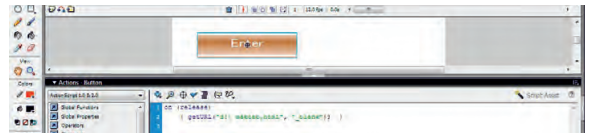 3.Fayl—^Publish Settings... ketma-ketligi yoki Ctrl+Sift+F12 tugmalari bosiladi.4.Intemetda joylashgan web-saytlarga murojaat qilish uchun uning manzili ko'rsatiladi. Masalan, Ziyonet axborot ta’lim portaliga murojaat qilish uchun esa getURL(“http:\\ www.ziyonet.uz”, “_blank,r kodi kiritiladiDars materiallarini tushuntirish (materiallarni tushuntirish dars prezentatsiyasi va videorolik, amaliy harakatlar, tayyor ishlar ko’rgazmasini namoyish qilish bilan  birgalikda olib boriladi).Nazariy qism:I-variantJava Scriptda doira yuzasi va aylana uzunligini hisoblovchi forma oy- nasini hosil qiling.Macromedia Dreamweaver 8 dasturida rasm joylashtirish ketma-ketligini keltiring.Macromedia Flash 8 dasturida “11-sinf ” yozuvini harakatlantiruvchi animatsiya yarating.II-variantJava Scriptda berilgan uchta son ko‘paytmasining kvadrat ildizini hisoblovchi forma oynasini hosil qiling.Macromedia Flash 8 dasturida web-sahifalamibog‘lash ketma-ketligini keltiring.Macromedia Flash 8 dasturida “8-dekabr 0‘zbekiston Respublikasi konstitutsiyasi” yozuvini harakatlantiruvchi animatsiya yarating.Amaliy ish:III-VariantMacromedia Flash 8 dasturida berilgan uchta sonning yig‘idisini hisoblovchi forma oynasini hosil qiling.Macromedia Dreamweaver 8 dasturida tugmalami joylashtirish ketma-ketligini keltiring.Macromedia Flash 8 dasturida “1-sentabr 0‘zbekiston Respublikasi mustaqilligi kuni” yozuvini harakatlantiruvchi animatsiya yarating.IV-variantJava Scriptda berilgan uchta sonning o‘rta arifmetigini hisoblovchi forma oynasini hosil qiling.Macromedia Dreamweaver 8 dasturida ixtiyoriy jadval yaratish ketma-ketligini tushuntirib bering.Macromedia Flash 8 dasturida “Xush kelibsiz web-saytga” yozuvini harakatlantiruvchi animatsiya yarating.Darsga yakun yasash:O’quvchilarni olgan bilimlari hamda qilgan ishlarini nazorat qilib  baholash, ularni yo’l qo’ygan kamchiliklarini to’g’irlash.Uyga vazifa berish:		 O’tilgan nazorat ishi savollarini tahlil qilishO’IBDO’:		____________		__________________                                                                     (imzo)                                                    (F.I.SH.)Sana:Sinf:11-A11-B11-V11-G